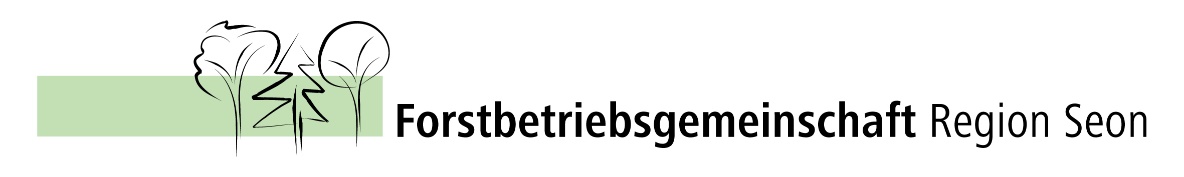 		Scheuerbergstr. 1		Telefon 	062/775 10 69 oder 079/320 10 61		Fax	062/775 11 60		Email	forstamt.seon@bluewin.ch		Postcheck	50-1953-0	Brennholzbestellung 2018Rabatt: Bestellungen von 	6 – 14 Ster 	Fr. 1.--/SterRabatt: Bestellungen ab 	15 Ster 	Fr. 2.--/SterDie Mehrwertsteuer von 8.0 % wird zu diesen Ansätzen noch hinzugerechnet.Ich beabsichtige das Holz länger als bis zum 30. September 2018 im Wald zu                lagern:	 Ja	 neinInteressenten, die selber Brennholz aufrüsten möchten, können sich beim Förster Marcel Hablützel melden (Tel. Büro: 062 775 10 69; Natel: 079 320 10 61).Lufttrockenes (dürres) Holz, auch gesägt und gespalten, kann von Herrn Kurt Walti, Ausserdorfstr. 3, Dürrenäsch, Tel. 062 777 19 26, bezogen werden.Einreichen bei der FBG Region Seon oder Gemeindekanzlei Dürrenäsch bis spätestens 31. Dezember 2017.Name, Vorname	Datum		   			              .......................................................	....................................................Adresse	Unterschrift.......................................................		......................................................Brennholz (ab Waldstr.)Preis je Ster, exkl. MwStBestellung (Anz. Ster)BuchenspältenFr. 85.--...................LaubmischholzFr. 80.--...................Nadelholz (1. Klasse)Fr. 75.--...................